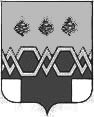 С О Б Р А Н И Е           Д Е П У Т А Т О ВМ А К С А Т И Х И Н С К О Г О       Р А Й О Н АРЕШЕНИЕот 31 марта  2014 г.                                                                                           №57О внесении изменений в Решение Собрания депутатовМаксатихинского района от 09.12.2013 г. № 34«О внесении изменений в Решение Собрания депутатовМаксатихинского района от 26.11.2013 г. № 26«О внесении изменений в  Решение Собрания депутатов Максатихинского района от 19.12.2012 г.  № 333«Об установлении значений  коэффициента социально-экономических особенностей в отношении земельных участков,государственная собственность на которые неразграничена, расположенных на территорииМаксатихинского района и пгт. Максатиха на 2013 год». В соответствии с рекомендациями Администрации Тверской области и передачей полномочий по утверждению значений коэффициентов социально-экономических особенностей с 01.01.2012г. органам местного самоуправления муниципальных районов, в целях актуализации его значений, Собрание депутатов Максатихинского района решило:1. В Разделе 2. «Земли промышленности, энергетики, транспорта, связи, радиовещания, телевидения, информатики, земли для обеспечения космической деятельности, земли обороны, безопасности и земли иного специального назначения».- п. 23 «Земельные участки, предназначенные для  размещения сетей централизованных инженерных систем и объектов инженерной инфраструктуры жилищно-коммунального комплекса» установить коэффициент СЭО в значении «48,5» и изложить в следующей редакции:Раздел 2. Земли промышленности, энергетики, транспорта, связи, радиовещания, телевидения, информатики, земли для обеспечения космической деятельности, земли обороны, безопасности и земли иного специального назначения2.  Предоставить отсрочку платежа по договорам аренды земельных участков, государственная собственность на которые не разграничена, расположенных на территории Максатихинского района и пгт. Максатиха Тверской области, по платежам, предусмотренным договорами по сроку не позднее 15.04.1014 года в размере ¼  годовой суммы арендной платы не позднее 15.07.2014 года. Исполнение платежа по сроку не позднее 15.07.2014 года – не меняется.3.  Распространить действие настоящего решения с 01.01.2014 года.4.  Настоящее решение подлежит опубликованию в районной газете «Вести Максатихи» и размещению на официальном сайте администрации Максатихинского района в сети Интернет.Глава Максатихинского района                                                           Н.А. Ильин№ п/пВиды целевого использования земельного участкаЗначения коэф.СЭО12323Земельные участки, предназначенные для  размещения сетей централизованных инженерных систем и объектов инженерной инфраструктуры жилищно-коммунального комплекса48,5